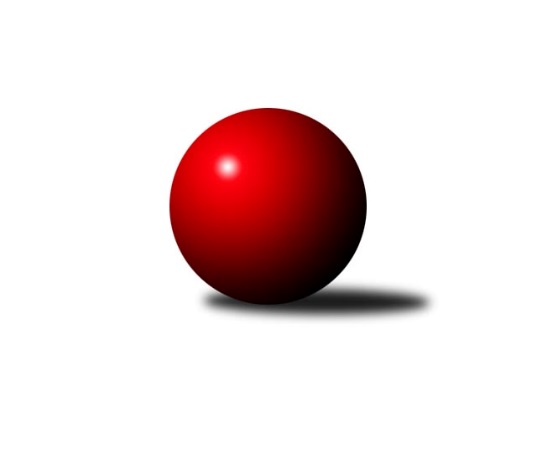 Č.19Ročník 2012/2013	3.5.2024 Okresní přebor Ostrava 2012/2013Statistika 19. kolaTabulka družstev:		družstvo	záp	výh	rem	proh	skore	sety	průměr	body	plné	dorážka	chyby	1.	TJ Sokol Bohumín˝C˝	17	15	1	1	200 : 72 	(134.0 : 70.0)	2366	31	1653	713	41.6	2.	TJ Unie Hlubina C	17	14	0	3	193 : 79 	(125.5 : 78.5)	2368	28	1667	701	38.4	3.	SKK Ostrava C	17	13	0	4	169 : 103 	(119.5 : 84.5)	2319	26	1642	677	51.5	4.	TJ VOKD Poruba C	17	12	0	5	178 : 94 	(126.0 : 78.0)	2369	24	1657	712	45.8	5.	TJ VOKD Poruba˝E˝	17	9	1	7	158 : 114 	(116.5 : 87.5)	2300	19	1632	668	56.1	6.	TJ Sokol Michálkovice ˝B˝	18	7	2	9	136 : 152 	(109.5 : 106.5)	2255	16	1596	659	61.1	7.	TJ Unie Hlubina˝D˝	18	7	0	11	104 : 184 	(83.0 : 133.0)	2141	14	1551	590	61.2	8.	TJ Sokol Bohumín D	17	6	1	10	117 : 155 	(92.5 : 111.5)	2255	13	1605	650	61.2	9.	SKK Ostrava˝D˝	18	5	2	11	123 : 165 	(99.0 : 117.0)	2243	12	1608	636	61.1	10.	TJ Unie Hlubina E	17	3	1	13	103 : 169 	(89.5 : 114.5)	2122	7	1525	597	57.6	11.	TJ Unie Hlubina˝F˝	17	0	0	17	39 : 233 	(45.0 : 159.0)	2044	0	1502	542	79.6Tabulka doma:		družstvo	záp	výh	rem	proh	skore	sety	průměr	body	maximum	minimum	1.	TJ Unie Hlubina C	9	8	0	1	109 : 35 	(70.5 : 37.5)	2507	16	2582	2455	2.	TJ Sokol Bohumín˝C˝	8	8	0	0	100 : 28 	(67.5 : 28.5)	2432	16	2543	2284	3.	TJ VOKD Poruba˝E˝	9	7	0	2	104 : 40 	(72.5 : 35.5)	2283	14	2372	2181	4.	SKK Ostrava C	8	7	0	1	88 : 40 	(61.5 : 34.5)	2332	14	2387	2280	5.	TJ Sokol Bohumín D	9	6	1	2	91 : 53 	(62.0 : 46.0)	2332	13	2471	2243	6.	TJ VOKD Poruba C	8	6	0	2	90 : 38 	(66.5 : 29.5)	2355	12	2454	2216	7.	TJ Unie Hlubina˝D˝	9	6	0	3	75 : 69 	(53.0 : 55.0)	2401	12	2492	2332	8.	TJ Sokol Michálkovice ˝B˝	10	5	1	4	90 : 70 	(72.0 : 48.0)	2198	11	2293	2133	9.	SKK Ostrava˝D˝	9	3	1	5	58 : 86 	(50.5 : 57.5)	2258	7	2323	2142	10.	TJ Unie Hlubina E	8	2	1	5	61 : 67 	(46.0 : 50.0)	2389	5	2434	2335	11.	TJ Unie Hlubina˝F˝	8	0	0	8	24 : 104 	(23.5 : 72.5)	2301	0	2376	2192Tabulka venku:		družstvo	záp	výh	rem	proh	skore	sety	průměr	body	maximum	minimum	1.	TJ Sokol Bohumín˝C˝	9	7	1	1	100 : 44 	(66.5 : 41.5)	2350	15	2536	2220	2.	TJ Unie Hlubina C	8	6	0	2	84 : 44 	(55.0 : 41.0)	2367	12	2513	2274	3.	TJ VOKD Poruba C	9	6	0	3	88 : 56 	(59.5 : 48.5)	2388	12	2463	2288	4.	SKK Ostrava C	9	6	0	3	81 : 63 	(58.0 : 50.0)	2324	12	2474	2208	5.	SKK Ostrava˝D˝	9	2	1	6	65 : 79 	(48.5 : 59.5)	2248	5	2434	2170	6.	TJ VOKD Poruba˝E˝	8	2	1	5	54 : 74 	(44.0 : 52.0)	2318	5	2444	2210	7.	TJ Sokol Michálkovice ˝B˝	8	2	1	5	46 : 82 	(37.5 : 58.5)	2269	5	2416	2139	8.	TJ Unie Hlubina E	9	1	0	8	42 : 102 	(43.5 : 64.5)	2126	2	2430	1810	9.	TJ Unie Hlubina˝D˝	9	1	0	8	29 : 115 	(30.0 : 78.0)	2143	2	2453	1935	10.	TJ Sokol Bohumín D	8	0	0	8	26 : 102 	(30.5 : 65.5)	2263	0	2378	2168	11.	TJ Unie Hlubina˝F˝	9	0	0	9	15 : 129 	(21.5 : 86.5)	2038	0	2284	1898Tabulka podzimní části:		družstvo	záp	výh	rem	proh	skore	sety	průměr	body	doma	venku	1.	TJ Sokol Bohumín˝C˝	10	10	0	0	124 : 36 	(82.0 : 38.0)	2417	20 	5 	0 	0 	5 	0 	0	2.	SKK Ostrava C	10	8	0	2	91 : 69 	(69.0 : 51.0)	2334	16 	3 	0 	1 	5 	0 	1	3.	TJ VOKD Poruba C	10	7	0	3	106 : 54 	(71.5 : 48.5)	2403	14 	3 	0 	1 	4 	0 	2	4.	TJ Unie Hlubina C	10	7	0	3	99 : 61 	(70.0 : 50.0)	2353	14 	4 	0 	1 	3 	0 	2	5.	TJ VOKD Poruba˝E˝	10	6	0	4	98 : 62 	(73.5 : 46.5)	2347	12 	5 	0 	1 	1 	0 	3	6.	TJ Unie Hlubina˝D˝	10	5	0	5	67 : 93 	(48.5 : 71.5)	2184	10 	4 	0 	1 	1 	0 	4	7.	TJ Sokol Michálkovice ˝B˝	10	4	1	5	82 : 78 	(66.5 : 53.5)	2222	9 	4 	0 	2 	0 	1 	3	8.	TJ Sokol Bohumín D	10	4	0	6	71 : 89 	(53.5 : 66.5)	2234	8 	4 	0 	2 	0 	0 	4	9.	SKK Ostrava˝D˝	10	2	1	7	66 : 94 	(53.5 : 66.5)	2272	5 	1 	1 	3 	1 	0 	4	10.	TJ Unie Hlubina E	10	1	0	9	54 : 106 	(48.5 : 71.5)	2144	2 	1 	0 	3 	0 	0 	6	11.	TJ Unie Hlubina˝F˝	10	0	0	10	22 : 138 	(23.5 : 96.5)	2058	0 	0 	0 	5 	0 	0 	5Tabulka jarní části:		družstvo	záp	výh	rem	proh	skore	sety	průměr	body	doma	venku	1.	TJ Unie Hlubina C	7	7	0	0	94 : 18 	(55.5 : 28.5)	2433	14 	4 	0 	0 	3 	0 	0 	2.	TJ Sokol Bohumín˝C˝	7	5	1	1	76 : 36 	(52.0 : 32.0)	2344	11 	3 	0 	0 	2 	1 	1 	3.	SKK Ostrava C	7	5	0	2	78 : 34 	(50.5 : 33.5)	2330	10 	4 	0 	0 	1 	0 	2 	4.	TJ VOKD Poruba C	7	5	0	2	72 : 40 	(54.5 : 29.5)	2335	10 	3 	0 	1 	2 	0 	1 	5.	TJ VOKD Poruba˝E˝	7	3	1	3	60 : 52 	(43.0 : 41.0)	2282	7 	2 	0 	1 	1 	1 	2 	6.	SKK Ostrava˝D˝	8	3	1	4	57 : 71 	(45.5 : 50.5)	2256	7 	2 	0 	2 	1 	1 	2 	7.	TJ Sokol Michálkovice ˝B˝	8	3	1	4	54 : 74 	(43.0 : 53.0)	2286	7 	1 	1 	2 	2 	0 	2 	8.	TJ Unie Hlubina E	7	2	1	4	49 : 63 	(41.0 : 43.0)	2236	5 	1 	1 	2 	1 	0 	2 	9.	TJ Sokol Bohumín D	7	2	1	4	46 : 66 	(39.0 : 45.0)	2313	5 	2 	1 	0 	0 	0 	4 	10.	TJ Unie Hlubina˝D˝	8	2	0	6	37 : 91 	(34.5 : 61.5)	2170	4 	2 	0 	2 	0 	0 	4 	11.	TJ Unie Hlubina˝F˝	7	0	0	7	17 : 95 	(21.5 : 62.5)	2069	0 	0 	0 	3 	0 	0 	4 Zisk bodů pro družstvo:		jméno hráče	družstvo	body	zápasy	v %	dílčí body	sety	v %	1.	Zdeněk Mžik 	TJ VOKD Poruba˝E˝ 	30	/	17	(88%)		/		(%)	2.	Pavel Plaček 	TJ Sokol Bohumín˝C˝ 	30	/	17	(88%)		/		(%)	3.	Jiří Koloděj 	SKK Ostrava˝D˝ 	30	/	17	(88%)		/		(%)	4.	Pavel Marek 	TJ Unie Hlubina C 	28	/	16	(88%)		/		(%)	5.	Jiří Řepecký 	TJ Sokol Michálkovice ˝B˝ 	26	/	17	(76%)		/		(%)	6.	Václav Rábl 	TJ Unie Hlubina C 	24	/	13	(92%)		/		(%)	7.	Roman Honl 	TJ Sokol Bohumín˝C˝ 	24	/	15	(80%)		/		(%)	8.	Roman Klímek 	TJ VOKD Poruba C 	24	/	16	(75%)		/		(%)	9.	Richard Šimek 	TJ VOKD Poruba C 	24	/	17	(71%)		/		(%)	10.	Jakub Hájek 	TJ VOKD Poruba˝E˝ 	22	/	14	(79%)		/		(%)	11.	Jan Zaškolný 	TJ Sokol Bohumín˝C˝ 	22	/	16	(69%)		/		(%)	12.	René Světlík 	TJ Sokol Bohumín˝C˝ 	22	/	17	(65%)		/		(%)	13.	Lubomír Richter 	TJ Sokol Bohumín˝C˝ 	22	/	17	(65%)		/		(%)	14.	Jan Stuš 	TJ Sokol Bohumín D 	21	/	16	(66%)		/		(%)	15.	Jaroslav Hrabuška 	TJ VOKD Poruba C 	20	/	13	(77%)		/		(%)	16.	Miroslav Heczko 	SKK Ostrava C 	20	/	13	(77%)		/		(%)	17.	Karel Kudela 	TJ Unie Hlubina C 	20	/	15	(67%)		/		(%)	18.	Miroslav Futerko 	SKK Ostrava C 	20	/	15	(67%)		/		(%)	19.	Michal Blinka 	SKK Ostrava C 	20	/	16	(63%)		/		(%)	20.	Zdeněk Hebda 	TJ VOKD Poruba˝E˝ 	20	/	16	(63%)		/		(%)	21.	Josef Paulus 	TJ Sokol Michálkovice ˝B˝ 	20	/	17	(59%)		/		(%)	22.	Miroslav Koloděj 	SKK Ostrava˝D˝ 	20	/	18	(56%)		/		(%)	23.	Eva Marková 	TJ Unie Hlubina C 	19	/	12	(79%)		/		(%)	24.	Hana Vlčková 	TJ Unie Hlubina˝D˝ 	19	/	18	(53%)		/		(%)	25.	Helena Hýžová 	TJ VOKD Poruba C 	18	/	15	(60%)		/		(%)	26.	Dominik Bohm 	SKK Ostrava C 	18	/	16	(56%)		/		(%)	27.	Alfréd Herman 	TJ Sokol Bohumín˝C˝ 	18	/	16	(56%)		/		(%)	28.	Rudolf Riezner 	TJ Unie Hlubina C 	18	/	17	(53%)		/		(%)	29.	Pavel Krompolc 	TJ Unie Hlubina E 	18	/	17	(53%)		/		(%)	30.	Libor Mendlík 	TJ Unie Hlubina E 	16	/	12	(67%)		/		(%)	31.	Petr Řepecky 	TJ Sokol Michálkovice ˝B˝ 	16	/	13	(62%)		/		(%)	32.	Zdeněk Zhýbala 	TJ Sokol Michálkovice ˝B˝ 	16	/	14	(57%)		/		(%)	33.	Lubomír Jančar 	TJ Unie Hlubina E 	14	/	8	(88%)		/		(%)	34.	Pavel Hrabec 	TJ VOKD Poruba C 	14	/	10	(70%)		/		(%)	35.	Vojtěch Turlej 	TJ VOKD Poruba˝E˝ 	14	/	13	(54%)		/		(%)	36.	Michaela Černá 	TJ Unie Hlubina˝F˝ 	14	/	13	(54%)		/		(%)	37.	Alena Koběrová 	TJ Unie Hlubina˝D˝ 	14	/	14	(50%)		/		(%)	38.	Václav Kladiva 	TJ Sokol Bohumín D 	14	/	15	(47%)		/		(%)	39.	Koloman Bagi 	TJ Unie Hlubina˝D˝ 	14	/	16	(44%)		/		(%)	40.	Petr Šebestík 	SKK Ostrava˝D˝ 	13	/	15	(43%)		/		(%)	41.	Karel Svoboda 	TJ Unie Hlubina E 	13	/	17	(38%)		/		(%)	42.	Radek Říman 	TJ Sokol Michálkovice ˝B˝ 	12	/	8	(75%)		/		(%)	43.	Bohumil Klimša 	SKK Ostrava˝D˝ 	12	/	12	(50%)		/		(%)	44.	Petr Tomaňa 	TJ Unie Hlubina C 	12	/	13	(46%)		/		(%)	45.	Andrea Rojová 	TJ Sokol Bohumín D 	12	/	13	(46%)		/		(%)	46.	Jan Petrovič 	TJ Unie Hlubina E 	12	/	16	(38%)		/		(%)	47.	František Hájek 	TJ VOKD Poruba˝E˝ 	12	/	17	(35%)		/		(%)	48.	Oldřich Stolařík 	SKK Ostrava C 	11	/	7	(79%)		/		(%)	49.	Libor Žíla 	TJ VOKD Poruba C 	10	/	8	(63%)		/		(%)	50.	Antonín Chalcář 	TJ VOKD Poruba C 	10	/	8	(63%)		/		(%)	51.	Jaroslav Čapek 	SKK Ostrava˝D˝ 	10	/	9	(56%)		/		(%)	52.	Kamila Vichrová 	TJ Sokol Bohumín D 	10	/	10	(50%)		/		(%)	53.	Helena Martinčáková 	TJ VOKD Poruba C 	10	/	13	(38%)		/		(%)	54.	Lukáš Světlík 	TJ Sokol Bohumín D 	10	/	13	(38%)		/		(%)	55.	Libor Pšenica 	TJ Unie Hlubina˝F˝ 	10	/	17	(29%)		/		(%)	56.	David Koprovský 	TJ Sokol Michálkovice ˝B˝ 	8	/	5	(80%)		/		(%)	57.	Josef Navalaný 	TJ Unie Hlubina C 	8	/	8	(50%)		/		(%)	58.	Lenka Raabová 	TJ Unie Hlubina C 	8	/	8	(50%)		/		(%)	59.	Jan Kohutek 	TJ Sokol Bohumín D 	8	/	9	(44%)		/		(%)	60.	Tomáš Kubát 	SKK Ostrava C 	8	/	11	(36%)		/		(%)	61.	Rostislav Hrbáč 	SKK Ostrava C 	8	/	12	(33%)		/		(%)	62.	Veronika Štěrbová 	TJ Unie Hlubina E 	8	/	12	(33%)		/		(%)	63.	Oldřich Neuverth 	TJ Unie Hlubina˝D˝ 	8	/	12	(33%)		/		(%)	64.	Markéta Kohutková 	TJ Sokol Bohumín D 	8	/	14	(29%)		/		(%)	65.	František Sedláček 	TJ Unie Hlubina˝D˝ 	8	/	17	(24%)		/		(%)	66.	Dalibor Hamrozy 	TJ Sokol Bohumín D 	6	/	4	(75%)		/		(%)	67.	Pavel Chodura 	SKK Ostrava C 	6	/	5	(60%)		/		(%)	68.	Ladislav Mrakvia 	TJ VOKD Poruba˝E˝ 	6	/	6	(50%)		/		(%)	69.	Karolina Chodurová 	SKK Ostrava C 	6	/	6	(50%)		/		(%)	70.	Petra Jurášková 	TJ Sokol Michálkovice ˝B˝ 	6	/	7	(43%)		/		(%)	71.	Marek Číž 	TJ VOKD Poruba˝E˝ 	6	/	7	(43%)		/		(%)	72.	Zdeňka Lacinová 	TJ Unie Hlubina˝D˝ 	6	/	14	(21%)		/		(%)	73.	Božena Olšovská 	TJ Unie Hlubina˝D˝ 	5	/	16	(16%)		/		(%)	74.	Pavel Kubina 	SKK Ostrava˝D˝ 	4	/	3	(67%)		/		(%)	75.	Josef Lariš 	TJ Unie Hlubina E 	4	/	3	(67%)		/		(%)	76.	Jiří Břeska 	TJ Unie Hlubina˝F˝ 	4	/	4	(50%)		/		(%)	77.	Karel Procházka 	TJ Sokol Michálkovice ˝B˝ 	4	/	8	(25%)		/		(%)	78.	Jiří Štroch 	TJ Unie Hlubina E 	4	/	11	(18%)		/		(%)	79.	Eva Michňová 	TJ Unie Hlubina˝F˝ 	4	/	12	(17%)		/		(%)	80.	Antonín Pálka 	SKK Ostrava˝D˝ 	4	/	13	(15%)		/		(%)	81.	Anna Káňová 	TJ Unie Hlubina˝F˝ 	3	/	12	(13%)		/		(%)	82.	Radmila Pastvová 	TJ Unie Hlubina˝D˝ 	2	/	1	(100%)		/		(%)	83.	Jaroslav Karas 	TJ Sokol Michálkovice ˝B˝ 	2	/	3	(33%)		/		(%)	84.	Vlastimil Pacut 	TJ Sokol Bohumín˝C˝ 	2	/	4	(25%)		/		(%)	85.	Tomáš Papala 	TJ Sokol Michálkovice ˝B˝ 	2	/	6	(17%)		/		(%)	86.	Martin Ščerba 	TJ Sokol Michálkovice ˝B˝ 	2	/	8	(13%)		/		(%)	87.	Lukáš Skřipek 	TJ VOKD Poruba˝E˝ 	2	/	9	(11%)		/		(%)	88.	Jaroslav Šproch 	SKK Ostrava˝D˝ 	2	/	10	(10%)		/		(%)	89.	Daniel Herák 	TJ Unie Hlubina˝F˝ 	2	/	15	(7%)		/		(%)	90.	Maxim Bedarev 	TJ Unie Hlubina˝F˝ 	2	/	17	(6%)		/		(%)	91.	Miroslav Bohm 	SKK Ostrava˝D˝ 	0	/	1	(0%)		/		(%)	92.	Martin Štěrba 	TJ Sokol Michálkovice ˝B˝ 	0	/	1	(0%)		/		(%)	93.	Martin Liška 	SKK Ostrava˝D˝ 	0	/	1	(0%)		/		(%)	94.	Michal Borák 	TJ Sokol Michálkovice ˝B˝ 	0	/	1	(0%)		/		(%)	95.	Mirko Šťastný 	TJ VOKD Poruba C 	0	/	1	(0%)		/		(%)	96.	Vladimír Malovaný 	SKK Ostrava C 	0	/	1	(0%)		/		(%)	97.	Emilie Deigruberová 	TJ VOKD Poruba˝E˝ 	0	/	1	(0%)		/		(%)	98.	Kateřina Honlová 	TJ Sokol Bohumín D 	0	/	2	(0%)		/		(%)	99.	Miroslava Ševčíková 	TJ Sokol Bohumín D 	0	/	2	(0%)		/		(%)	100.	Gabriela Káňová 	TJ Unie Hlubina˝F˝ 	0	/	2	(0%)		/		(%)	101.	Ivana Kortová 	SKK Ostrava˝D˝ 	0	/	4	(0%)		/		(%)	102.	Martin Ševčík 	TJ Sokol Bohumín D 	0	/	4	(0%)		/		(%)	103.	Pavel Rybář 	TJ Unie Hlubina E 	0	/	5	(0%)		/		(%)	104.	Tereza Vargová 	SKK Ostrava˝D˝ 	0	/	5	(0%)		/		(%)	105.	Irena Šafárová 	TJ Unie Hlubina˝F˝ 	0	/	10	(0%)		/		(%)Průměry na kuželnách:		kuželna	průměr	plné	dorážka	chyby	výkon na hráče	1.	TJ Unie Hlubina, 1-2	2405	1695	709	49.8	(401.0)	2.	TJ Sokol Bohumín, 1-4	2328	1662	666	62.7	(388.1)	3.	SKK Ostrava, 1-2	2268	1601	667	54.4	(378.2)	4.	TJ VOKD Poruba, 1-4	2248	1592	656	60.0	(374.7)	5.	TJ Michalkovice, 1-2	2171	1552	619	61.6	(362.0)Nejlepší výkony na kuželnách:TJ Unie Hlubina, 1-2TJ Unie Hlubina C	2582	8. kolo	Pavel Marek 	TJ Unie Hlubina C	470	4. koloTJ Unie Hlubina C	2542	12. kolo	Karel Kudela 	TJ Unie Hlubina C	468	4. koloTJ Sokol Bohumín˝C˝	2536	15. kolo	Pavel Krompolc 	TJ Unie Hlubina E	464	17. koloTJ Sokol Bohumín˝C˝	2532	9. kolo	Pavel Plaček 	TJ Sokol Bohumín˝C˝	458	15. koloTJ Unie Hlubina C	2519	18. kolo	Jakub Hájek 	TJ VOKD Poruba˝E˝	452	19. koloTJ Unie Hlubina C	2513	19. kolo	Rudolf Riezner 	TJ Unie Hlubina C	452	8. koloTJ Unie Hlubina C	2508	6. kolo	Eva Marková 	TJ Unie Hlubina C	451	14. koloTJ Unie Hlubina C	2498	4. kolo	Karel Kudela 	TJ Unie Hlubina C	450	12. koloTJ Unie Hlubina C	2496	10. kolo	Václav Rábl 	TJ Unie Hlubina C	449	8. koloTJ Sokol Bohumín˝C˝	2493	11. kolo	Michaela Černá 	TJ Unie Hlubina˝F˝	449	10. koloTJ Sokol Bohumín, 1-4TJ Sokol Bohumín˝C˝	2543	6. kolo	Václav Kladiva 	TJ Sokol Bohumín D	462	13. koloTJ Sokol Bohumín˝C˝	2476	10. kolo	Roman Honl 	TJ Sokol Bohumín˝C˝	452	6. koloTJ Sokol Bohumín˝C˝	2474	8. kolo	Pavel Plaček 	TJ Sokol Bohumín˝C˝	441	10. koloTJ Sokol Bohumín D	2471	13. kolo	Pavel Plaček 	TJ Sokol Bohumín˝C˝	440	6. koloTJ Sokol Bohumín˝C˝	2442	2. kolo	Jan Zaškolný 	TJ Sokol Bohumín˝C˝	438	6. koloTJ Sokol Bohumín˝C˝	2425	18. kolo	Miroslav Futerko 	SKK Ostrava C	437	7. koloTJ VOKD Poruba˝E˝	2423	10. kolo	Roman Honl 	TJ Sokol Bohumín˝C˝	434	8. koloTJ Sokol Bohumín˝C˝	2408	4. kolo	Jaroslav Hrabuška 	TJ VOKD Poruba C	433	16. koloTJ Sokol Bohumín˝C˝	2403	16. kolo	Michal Blinka 	SKK Ostrava C	429	7. koloTJ Sokol Bohumín D	2378	6. kolo	Andrea Rojová 	TJ Sokol Bohumín D	429	13. koloSKK Ostrava, 1-2TJ VOKD Poruba C	2423	6. kolo	Richard Šimek 	TJ VOKD Poruba C	447	6. koloSKK Ostrava C	2387	1. kolo	Zdeněk Zhýbala 	TJ Sokol Michálkovice ˝B˝	438	3. koloTJ Unie Hlubina C	2384	17. kolo	Josef Paulus 	TJ Sokol Michálkovice ˝B˝	429	3. koloTJ VOKD Poruba C	2378	11. kolo	Miroslav Futerko 	SKK Ostrava C	428	19. koloSKK Ostrava C	2359	19. kolo	Jiří Koloděj 	SKK Ostrava˝D˝	427	3. koloSKK Ostrava C	2349	14. kolo	Jiří Koloděj 	SKK Ostrava˝D˝	426	7. koloSKK Ostrava C	2345	6. kolo	Dominik Bohm 	SKK Ostrava C	426	10. koloTJ Sokol Bohumín˝C˝	2343	7. kolo	Dominik Bohm 	SKK Ostrava C	425	1. koloSKK Ostrava C	2337	8. kolo	Richard Šimek 	TJ VOKD Poruba C	425	11. koloTJ Unie Hlubina C	2328	1. kolo	Roman Klímek 	TJ VOKD Poruba C	424	6. koloTJ VOKD Poruba, 1-4TJ VOKD Poruba C	2461	14. kolo	Richard Šimek 	TJ VOKD Poruba C	457	3. koloTJ VOKD Poruba C	2454	3. kolo	Václav Rábl 	TJ Unie Hlubina C	446	15. koloTJ VOKD Poruba C	2410	13. kolo	Pavel Hrabec 	TJ VOKD Poruba C	444	3. koloTJ Unie Hlubina C	2407	15. kolo	Richard Šimek 	TJ VOKD Poruba C	438	1. koloTJ VOKD Poruba C	2388	15. kolo	Richard Šimek 	TJ VOKD Poruba C	433	15. koloTJ VOKD Poruba˝E˝	2382	3. kolo	Richard Šimek 	TJ VOKD Poruba C	429	14. koloTJ Sokol Bohumín˝C˝	2376	5. kolo	Roman Klímek 	TJ VOKD Poruba C	427	14. koloTJ VOKD Poruba˝E˝	2372	9. kolo	Karel Kudela 	TJ Unie Hlubina C	427	9. koloTJ VOKD Poruba C	2359	10. kolo	Jakub Hájek 	TJ VOKD Poruba˝E˝	427	2. koloTJ VOKD Poruba C	2355	1. kolo	Zdeněk Mžik 	TJ VOKD Poruba˝E˝	427	8. koloTJ Michalkovice, 1-2TJ Sokol Michálkovice ˝B˝	2293	5. kolo	Jiří Koloděj 	SKK Ostrava˝D˝	429	14. koloTJ VOKD Poruba C	2288	12. kolo	Jiří Řepecký 	TJ Sokol Michálkovice ˝B˝	419	5. koloTJ Unie Hlubina C	2274	7. kolo	Radek Říman 	TJ Sokol Michálkovice ˝B˝	417	7. koloTJ Sokol Michálkovice ˝B˝	2266	7. kolo	Roman Klímek 	TJ VOKD Poruba C	412	12. koloTJ Sokol Bohumín˝C˝	2258	19. kolo	Jakub Hájek 	TJ VOKD Poruba˝E˝	411	17. koloTJ Sokol Michálkovice ˝B˝	2222	4. kolo	Václav Rábl 	TJ Unie Hlubina C	409	7. koloTJ VOKD Poruba˝E˝	2210	17. kolo	Jiří Řepecký 	TJ Sokol Michálkovice ˝B˝	405	14. koloSKK Ostrava˝D˝	2210	14. kolo	Jiří Řepecký 	TJ Sokol Michálkovice ˝B˝	402	2. koloSKK Ostrava C	2208	9. kolo	Jiří Řepecký 	TJ Sokol Michálkovice ˝B˝	401	19. koloTJ Sokol Michálkovice ˝B˝	2197	2. kolo	Zdeněk Zhýbala 	TJ Sokol Michálkovice ˝B˝	400	5. koloČetnost výsledků:	8.0 : 8.0	4x	7.0 : 9.0	1x	6.0 : 10.0	10x	4.0 : 12.0	12x	3.0 : 13.0	1x	2.0 : 14.0	5x	16.0 : 0.0	7x	15.0 : 1.0	1x	14.0 : 2.0	17x	13.0 : 3.0	1x	12.0 : 4.0	16x	10.0 : 6.0	16x	0.0 : 16.0	4x